Оплодотворение у цветковых растенийВзрослое цветущее растение (спорофит)ЦветокПестик                                                                                          ТычинкаЗавязь                                                                              Пыльцевые камеры (микроспорангии)Семязачаток (мегаспорангий)                                                 микроспоры с пыльцевходом                                                                                              пыльцевое зерно (мужской гаметофит)                                                                                            (имеет вегетативную и генеративную клетки)1 мегаспора (из 4)                                              Зародышевый мешок(женский гаметофит из 7 клеток)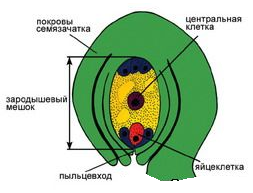 На рыльце пестика пыльцевое зерно: Вегетативная клетка (образует пыльцевую трубку)Генеративная клетка (делится и образует 2 спермия)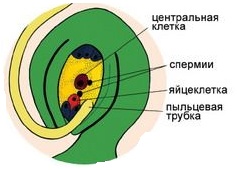 1 спермий + яйцеклетка = зигота       зародыш	двойное оплодотворение1 спермий +центральная клетка = эндосперм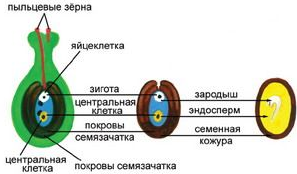 Семя = зародыш + эндосперм + семенная кожура   (из семязачатка)Плод = семя + околоплодник(из стенки завязи)Оплодотворение - процесс слияния мужских и женских половых клеток с образованием зиготыПыльцевые камеры- спорангии, образующиеся в пыльниках цветковых растенийСемязачаток- спорангий, образующийся в завязи пестика цветковых растенийПыльцевое зерно- мужской гаметофитЗародышевый мешок-  женский гаметофит, состоящий из 7 клетокЭндосперм - ткань, содержащая запас питательных веществДвойное оплодотворение- оплодотворение, при котором один спермий сливается с яйцеклеткой с образованием зиготы, а второй  с центральной клеткой, с образованием эндосперма  (С.Г.Навашин, 1898) Семя- зародыш растения, снабженный запасом питательных веществ  и защищенный семенной кожуройОколоплодник – стенка плода, защищающая семенаПлод-орган размножения цветковых растений, образующийся из завязи, состоящий из семян и околоплодникаПыльцевход – канал, образующийся в результате несрастания покровов семязачатка на верхушке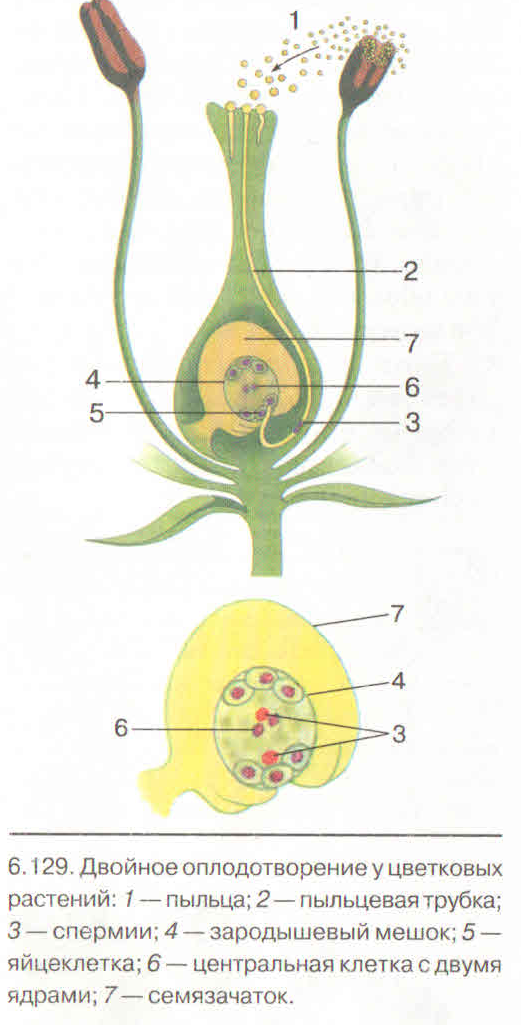 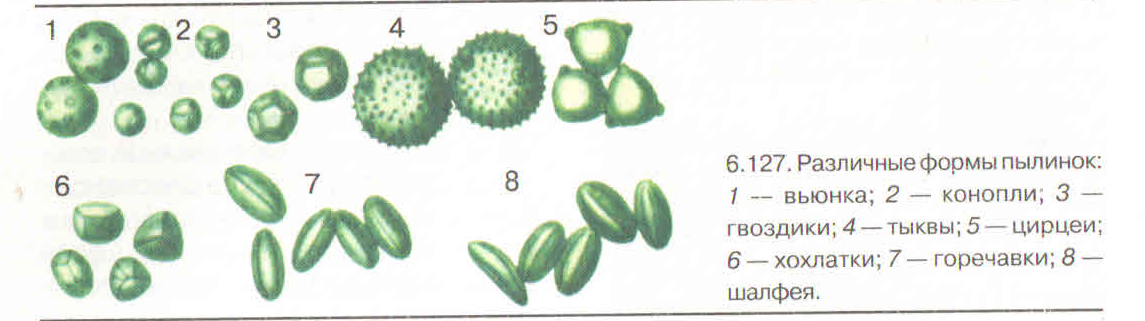 